проект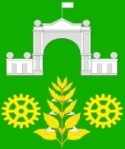 АДМИНИСТРАЦИЯ  ВИМОВСКОГО СЕЛЬСКОГО ПОСЕЛЕНИЯУСТЬ-ЛАБИНСКОГО  РАЙОНАП О С Т А Н О В Л Е Н И ЕОт____   2020 года                                                                           № ___п. ВимовецО внесении изменений в постановление Администрации Вимовского сельского поселения Усть-Лабинского района № 47 от 11 марта 2019 года «О размещении нестационарных торговых объектов на территории Вимовского сельского поселения Усть-Лабинского районаРуководствуясь Федеральным законом от 06.10.2003 года № 131-ФЗ «Об общих принципах организации местного самоуправления в Российской Федерации», статьей 10 Федерального закона от 28 декабря 2009 года № 381-ФЗ «Об основах государственного регулирования торговой деятельности в Российской Федерации», статьями  420, 425 Гражданского Кодекса Российской Федерации, письмом Минпромторга № ЕВ-43474/15, ФАС № АД/52718/20 от 23.06.2020,    п о с т а н о в л я ю:     1.  Приложение № 1 постановления Администрации Вимовского сельского поселения Усть-Лабинского района № 47 от 11 марта 2019 года «О размещении нестационарных торговых объектов на территории Вимовского сельского поселения Усть-Лабинского района», утвержденного постановлением Администрации Вимовского сельского поселения Усть-Лабинского района от 19.08.2019 года № 110 «О внесении изменений в постановление Администрации Вимовского сельского поселения Усть-Лабинского района № 47 от 11 марта 2019 года «О размещении нестационарных торговых объектов на территории Вимовского сельского поселения Усть-Лабинского района», постановлением Администрации Вимовского сельского поселения от 29 октября  2019 года  № 146 «О внесении изменений в постановление Администрации Вимовского сельского поселения Усть-Лабинского района № 47 от 11 марта 2019 года «О размещении нестационарных торговых объектов на территории Вимовского сельского поселения Усть-Лабинского района»,  дополнить следующим разделом:VII. Порядок предоставления права размещения нестационарных торговых объектов   производителями товаров и сельхозпродукции.49. Право размещения нестационарных торговых объектов (НТО) без проведения торгов предоставить производителям товаров (сельскохозяйственных и продовольственных  товаров, в том числе фермерской продукции, текстиля, одежды, обуви и прочих) и организациям потребительской кооперации, которые являются субъектами  малого и среднего предпринимательства на безвозмездной основе.50. Размещение нестационарных торговых объектов  осуществляется в местах, определённых Схемой размещения.51. Для использования права размещения НТО необходимо представить документы, подтверждающие принадлежность к субъектам  МСП, предоставление данного вида преференций может осуществляться без согласования с антимонопольным органом в соответствии с пунктом 4 части 3 статьи 19 Закона о защите конкуренции.    2. Общему отделу  администрации Вимовского сельского поселения Усть-Лабинского района (Зозуля) обнародовать настоящее постановление  и разместить на официальном сайте администрации Вимовского сельского поселения Усть-Лабинского района в сети «Интернет».   3. Контроль за выполнением настоящего постановления возложить на главу Вимовского сельского поселения Усть-Лабинского района И.В. Жилякову. 4. Постановление вступает в силу со дня его официального обнародования.Глава Вимовского сельского поселенияУсть-Лабинского района                                                           И.В. Жилякова